CHARTER REVISION COMMISSION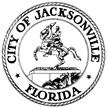              Government Structure/Preserving Institutional Knowledge SubcommitteeJudge Ronald V. Swanson, ChairAGENDAFebruary 27, 20209:15 a.m. to 11:15 a.m.Call to OrderApproval of the 2.13.20 and 2.21.20 meeting minutesGeneral Discussiona. status of passed workb. Status for tomorrow’s Full CRC MeetingPublic CommentAdjourn